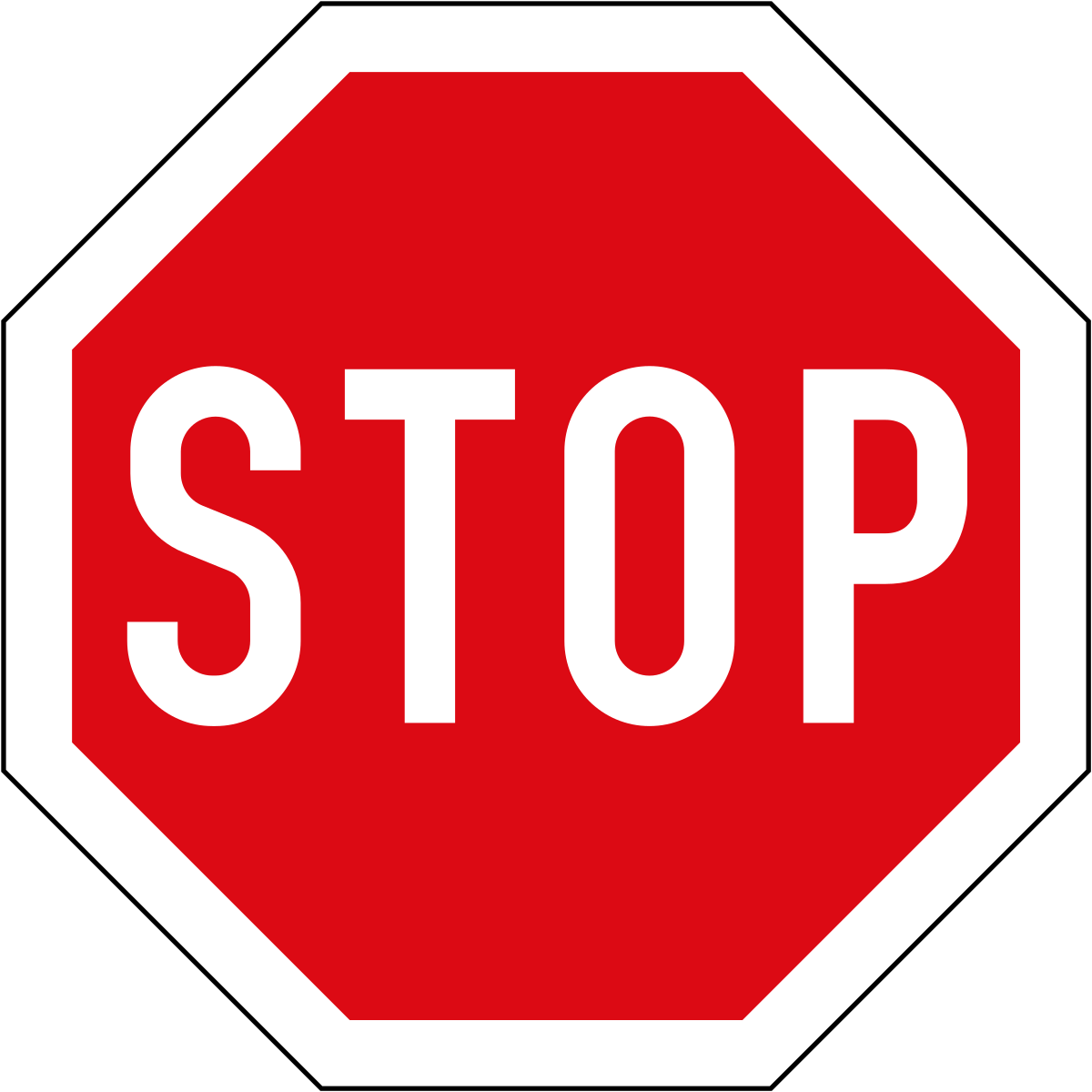 PLEASE READ THIS PRIOR TO ENTERING [PRACTICE NAME]Please be advised that we do not have the facilities to diagnose or treat the CO-VID 19 virus.  If you feel that you may have been exposed/have symptoms please contact your General Practitioner directly by telephone, to seek medical advice. DO NOT ENTER THIS PRACTICE if you are currently suffering from a fever, cough or shortness of breath.    Please call [PH NUMBER] to speak to a staff member for further instructions.   [As suitable:] Many patients attending this practice have low or suppressed immune systems.  If you enter this facility you may put vulnerable people at risk. Thank you.[FOR PRACTICE STAFF:]If a patient calls in – suffering from symptoms.Clarify symptoms:Commonest symptoms of COVID 19 are:FeverCoughShortness of breathHeadache Myalgias Have they recently travelled?Have they spent time with anyone who has recently travelled?Are they a healthcare worker?Where do they workHave they had any suspected exposureDo they have a temperature?